ArticleFunctional comparison of distinct Brachyury+ states in a renal differentiation assay Jing Zhou 1, Antonius Plagge 1 and Patricia Murray 1,*1 Institute of Translational Medicine, University of Liverpool, Liverpool L69 3BX, UK; E-mails:  J.Zhou18@liverpool.ac.uk (J.Z.); A.Plagge@liverpool.ac.uk (A.P.); P.A.Murray@liverpool.ac.uk (P.M.)* Correspondence: P.A.Murray@liverpool.ac.ukKeywords Mouse embryonic stem cells, embryoid bodies, brachyury, mesodermal differentiation, ex vivo culture, kidney rudimentsSummary Statement Brachyury-expressing mesoderm populations were generated from an E2-Crimson-expressing mESC reporter line using 3-D and 2-D culture systems and their differentiation potential was assessed following incorporation into mouse kidney rudiments.Abstract Mesodermal populations can be generated in vitro from mouse embryonic stem cells (mESCs) using three-dimensional (3-D) aggregates called embryoid bodies or two-dimensional (2-D) monolayer culture systems. Here, we investigated whether Brachyury-expressing mesodermal cells generated using 3-D or 2-D culture systems are equivalent, or instead, have different properties. Using a Brachyury-GFP/E2-Crimson reporter mESC line, we isolated Brachyury-GFP+ mesoderm cells using flow-activated cell sorting and compared their gene expression profiles and ex vivo differentiation patterns. Quantitative RT-PCR analysis showed significant up-regulation of Cdx2, Foxf1 and Hoxb1 in the Brachyury-GFP+ cells isolated from the 3-D system compared with those isolated from the 2-D system. Furthermore, using an ex vivo mouse kidney rudiment assay, we found that irrespective of their source, Brachyury-GFP+ cells failed to integrate into developing nephrons, which are derived from the intermediate mesoderm. However, Brachyury-GFP+ cells isolated under 3-D conditions appeared to differentiate into endothelial-like cells within the kidney rudiments, whereas the Brachyury-GFP+ isolated from the 2-D conditions only did so to a limited degree. The high expression of Foxf1 in the 3-D Brachyury-GFP+ cells combined with their tendency to differentiate into endothelial-like cells suggests these mesodermal cells may represent lateral plate mesoderm.1. IntroductionThe formation of the primitive streak (PS) marks the onset of antero-posterior axis determination in the developing mouse embryo (Stern, 2004; Rodriguez et al., 2005). The epiblast cells egress through the PS to generate the nascent mesoderm in-between the primitive ectoderm and the overlying visceral endoderm. Brachyury (Bra, also known as T) is the key marker of the entire PS and is a pan mesodermal marker that is expressed in the posterior epiblast, PS, node, notochord, allantois and tail bud (Wilkinson et al., 1990; Kispert and Herrmann, 1994; Conlon et al., 1995; Kispert et al., 1995; King et al., 1998; Showell et al., 2004; Papaioannou, 2014; Concepcion and Papaioannou, 2014). Following gastrulation, the Bra+ nascent mesoderm generates (i) paraxial mesoderm, which gives rise to the somites; (ii) lateral plate mesoderm, which gives rise to the heart, vessels, haematopoietic stem cells and endothelial cells; and (iii) intermediate mesoderm, which gives rise to the urogenital system (Gilbert, 2010; Wolpert et al., 2015). The intermediate mesoderm then becomes further specified to anterior intermediate mesoderm that gives rise to the ureteric bud (UB), and posterior intermediate mesoderm that gives rise to the metanephric mesenchyme (MM) (Little et al., 2016). The UB and MM generate the collecting ducts and nephrons, respectively, of the mature kidney (Pietilä and Vainio, 2014; Little et al., 2016).The small size and inaccessibility of the peri-implantation mouse embryo makes it difficult to study. However, the isolation of embryonic stem cells (ESCs) from mouse blastocysts in the 1980s (Evans and Kaufman, 1981; Martin, 1981) has provided an alternative model for studying the early development of the mouse embryo.When cultured in suspension, mESCs spontaneously form spheroid multicellular aggregates called embryoid bodies (EBs) (Wobus et al., 1984; Doetschman et al., 1985; Robertson, 1987; Murray and Edgar, 2000, 2004). A typical EB has an outer layer of primitive endoderm, an inner layer of primitive ectoderm, a basement membrane separating them, as well as a central cavity that resembles the proamniotic cavity (Shen and Leder, 1992). The primitive ectoderm differentiates to generate derivatives of definitive ectoderm, endoderm and mesoderm (Wobus et al., 1984; Doetschman et al., 1985; Keller et al., 1993). Therefore, EBs can recapitulate some aspects of peri-implantation mouse development and provide an excellent model system for studying these early events (Wobus et al., 1984; Doetschman et al., 1985; Robertson, 1987).However, the heterogeneous nature of the EBs means that the extent of differentiation towards any specific cell type can vary considerably depending on culture conditions, and can even vary between EBs cultured under the same culture conditions. The complex 3-D structure also hinders the visualisation of the differentiation process at an individual cell level. For this reason, various 2-D differentiation protocols have been developed to direct differentiation to specific cell-types more efficiently. Several studies have demonstrated in vitro derivation of monolayer mESCs into lineages of neural progenitors, endothelial cells, osteochondrogenic and myogenic cells using chemically defined media (Ying and Smith, 2003; Sakurai et al., 2009; Blancas et al., 2011; Blancas et al., 2013). Recently, Turner et al showed that Activin/Nodal and Wnt signalling pathways promote mesoderm formation in monolayer mESC culture, with the mesodermal cells differentiated from mESCs displaying Bra expression, similarly to the nascent mesoderm that develops in the primitive streak of developing mouse embryos and of ‘gastrulating’ EBs. By using a combination of Activin A (Activin/Nodal agonist) and Chiron (Wnt3a agonist), this group developed a highly efficient strategy for inducing E14 mESCs to differentiate into nascent mesoderm. After 2-day culture in neural differentiation medium and a further 2-day culture in medium supplemented with Activin A and Chiron, robust Bra expression was observed in over 90% of the population (David Turner, University of Cambridge, personal communication) (Turner et al., 2014a,b). Although mesoderm differentiation occurs within both the 3-D EB and 2-D mESC culture systems, it is not clear whether the differentiated cells (e.g. mesodermal cells) that are generated by the 2-D protocols are equivalent to those that form in EBs. In the mouse embryo, the fate of the Bra+ cells is determined by the microenvironment that the cells find themselves in following their migration from the primitive streak (Gilbert, 2010). This cannot be replicated using in vitro culture systems, which raises the question of whether the Bra+ cells generated in vitro are equivalent to nascent mesoderm, or instead, are partially committed to a specific mesodermal lineage. For instance, the Little group have previously reported that BRA+ cells derived from human ESCs have a tendency to spontaneously differentiate into FOXF1+ lateral plate mesoderm when cultured in the absence of exogenous growth factors (Takasato et al., 2014). This observation highlights the fact that the differentiation potential of Bra+ cells generated in vitro is likely to be influenced by the specific culture conditions used. We have previously shown that Bra+ mesodermal cells isolated from mESC-derived EBs were able to integrate into the developing UB and MM of mouse kidney rudiments and generate specialised renal cells (Rak-Raszewska et al., 2012). However, in this previous study, the EBs from which the Bra+ mesodermal cells were isolated did not mimic early embryo development, in that they did not form a primitive ectoderm epithelium, nor a proamniotic cavity. In the present study, we aimed to investigate whether Bra+ cells generated using the recently described 2-D culture system, and those derived from cavitating EBs, express similar lineage-specific genes, and have similar developmental potential to those derived from non-cavitating EBs. In order to do this, we have generated a Bra-GFP/Rosa26-E2C mESC reporter line (Zhou et al., 2018) that will allow us to isolate the GFP-expressing nascent mesodermal cells from both systems so that their gene expression can be analysed using RT-PCR and their developmental potential can be assessed by investigating their fate following incorporation into mouse kidney rudiments ex vivo (Unbekandt and Davies, 2010; Kuzma-Kuzniarska et al., 2012; Rak-Raszewska et al., 2012; Ranghini et al., 2013; Dauleh et al., 2016). 2. Results2.1 Mesoderm development within EBs is affected by seeding density The Bra-GFP/Rosa26-E2C mESCs were seeded at different densities and cultivated for 7 days in EB medium. At densities of 2.5×105 and 1.25×105 cells mL-1, cavitated EBs could be observed by day 4, but at the lower seeding density of 6.25×104 cells mL-1, most EBs failed to cavitate, even by day 7 (Figs 1, S1). Mesoderm development was identified in all conditions by GFP fluorescence, but the expression patterns were different. At 6.25×104 cells mL-1, GFP was expressed at an earlier stage and peaked on day 4 before decreasing. In contrast, at higher densities, GFP became visible at day 4 or later and the fluorescence signal increased from day 4 to 7, but there appeared to be more GFP+ cells in the 1.25×105 cells mL-1 EBs (Fig. 1A). Therefore, given that the EBs developing in the 1.25×105 cells mL-1 density cultures appeared to be typical cavitating EBs that contained a high proportion of GFP+ cells, we used this plating density in all future experiments. To investigate if E2C expression affected mesoderm differentiation, immunostaining of Bra-GFP/Rosa26-E2C EB sections was performed to confirm that the GFP+ cells within the EB expressed E2C. The results showed that all cells within the Bra-GFP/Rosa26-E2C EBs continued to express E2C, including the GFP+ mesodermal cells, indicating that E2C expression did not inhibit mesoderm differentiation (Fig. 1B). 2.2 Comparing the timing and extent of mesodermal cell differentiation using the 3-D and 2-D culture systemsIn order to accurately monitor changes in GFP expression in the developing EBs over time, Bra-GFP/Rosa26-E2C mESCs were plated at a density of 1.25×105 cells mL-1 and at day 3, were embedded in a sandwich-like agarose system (2% agarose bottom layer ‒ EB ‒ 1% agarose overlay) and imaged in real-time using the Cell-IQ instrument every hour from day 5 to day 8 post plating (Movie S1). GFP started to be expressed on day 5 (132 h), and reached maximum levels on day 6–7 (Fig. 2A). To quantify the proportion of mesodermal cells within the EBs, flow cytometry analysis was performed. EBs derived from the wild-type E14TG2a mESCs were used as a negative control. The results were comparable with the Cell-IQ data, and showed that the peak GFP expression was at day 6, at which time, approximately 39% of the EB population were GFP+ (Fig. 2B). We then determined the efficiency of the previously described 2-D culture system (Turner et al., 2014a,b). The Bra-GFP/Rosa26-E2C mESCs were cultured under differentiation conditions for 4 days, and were then screened for GFP expression. The 4-day time point was chosen because it has been indicated in a previous publication that the GFP expression peaks at day 4 using this differentiation protocol (Turner et al., 2014b). Analysis of fixed cells in culture showed that the vast majority of the population expressed GFP. Flow cytometry analysis showed that approximately 89% of the population was GFP+, which is consistent with the efficiency reported previously with this method (Figs 2C–D). 2.3 Comparing the expression profile of key genes in GFP+ mesodermal cells generated under 3-D and 2-D differentiation conditionsBefore comparing the expression levels of the key target genes in the GFP+ cells isolated from the 3-D and 2-D culture systems, it was first necessary to determine the purity of the GFP+ cell populations isolated from each culture system. Single cell suspensions from day 6 EBs and day 4 2-D monolayer cultures were sorted by FACS and then re-analysed using the same parameters. Results showed that the proportion of GFP+ cells was over 94% (Fig. 3A), confirming they were pure populations. In order to characterize the Bra-GFP+ and Bra-GFP− populations, quantitative real-time polymerase chain reaction (qRT-PCR) was performed to examine the expression patterns of key genes of mesodermal lineages and of early kidney development (Table S1). Relative gene expression levels were evaluated and compared between the following groups: (i) the Bra-GFP+ and Bra-GFP− populations isolated from the EBs (3-D system); (ii) Bra-GFP+ and Bra-GFP− populations isolated from the 2-D system; and (iii) the Bra-GFP+ populations isolated from the 3-D and 2-D systems. Stemness markers Oct4 and Nanog and the primitive ectoderm marker, Fgf5, were also evaluated to assess whether undifferentiated mESCs and/or ectoderm cells were present.   Firstly, comparisons were made between gene expression levels in the Bra-GFP+ cells and the Bra-GFP− cells isolated from the 3-D and 2-D system. The results showed that the early mesoderm genes Bra, Cdx2, Tbx6, Foxf1, Foxa2, Hoxb1 and Hoxc9 were expressed by Bra-GFP+ cells isolated from both the 3-D and 2-D systems, but the relative expression levels differed in comparison to the respective Bra-GFP− populations. For instance, under the 3-D conditions, the expression levels of Bra, Cdx2, Tbx6, Foxf1, and Hoxb1 in the Bra-GFP+ population were approximately 55-, 10- , 40-, 10- and 55-fold higher than in the Bra-GFP− population, respectively, whereas under the 2-D conditions, Bra, Tbx6 and Hoxb1 levels in the Bra-GFP+ cells were only 2-, 4-, and 5-fold higher, respectively, than in the Bra-GFP− cells (Figs 3B–C).   There was a 1- to 10-fold up-regulation of Hox10 and Hox11 paralogy groups (Hoxa10, Hoxa11 and Hoxd11) in the Bra-GFP+ population compared to the Bra-GFP− population isolated from cells under 3-D conditions. In contrast, down-regulation of the same genes was observed in the Bra-GFP+ population isolated from cells under 2-D conditions compared to the Bra-GFP− population (Figs 3B–C). This suggested that the status of Bra-GFP+ cells isolated from EBs may be closer to a stage resembling posterior mesoderm, as it has been shown previously that posterior mesoderm, which gives rise to the MM, expresses higher levels of Hox10 and 11 genes compared to anterior mesoderm (Taguchi et al., 2014).Genes of intermediate mesoderm and metanephric mesenchyme, i.e., Lhx1, Osr1, Pax2 and Wt1, displayed a similar trend in the change of relative expression levels between the Bra-GFP+ and Bra-GFP− groups under 3-D and 2-D conditions. It is of note that in the cells isolated from the EBs, Lhx1 was up-regulated by approximately 10-fold in the Bra-GFP+ cells compared to the Bra-GFP− cells, whereas there was minimal up-regulation in the Bra-GFP+ cells isolated from the 2-D conditions (Figs 3B–C, S2). Oct4, Nanog and Fgf5 were also evaluated and the data showed no difference between the Bra-GFP+ cells and Bra-GFP− cells isolated from both 3-D and 2-D conditions (Fig. S2).Next, the relative expression levels of the various genes in Bra-GFP+ cells isolated from 3-D and 2-D system was compared. There was no significant difference in the expression levels of Bra and Tbx6, whereas Cdx2, Foxf1 and Hoxb1 were significantly up-regulated by 9-, 30-, 5-fold, respectively, in the Bra-GFP+ cells isolated under 3-D conditions. Another early mesoderm gene Hoxc9 as well as posterior mesoderm genes Hox10 and Hox11 were also up-regulated but not significantly. The expression levels of Lhx1, Osr1, Pax2, Wt1 and Gdnf were comparable between the two populations. On the other hand, Foxd1, which, is expressed in MM and stroma, showed a slight 2-fold up-regulation in the 3-D Bra-GFP+ cells, but this was not statistically significant (Figs 3D, S2).   2.4 Ex vivo development of intact and re-aggregated non-chimeric mouse kidney rudimentsIn order to evaluate how the Bra-GFP+ cells behave in the rudiment culture, it was first necessary to establish the typical staining pattern of various renal cell-specific antibodies in intact kidney rudiments cultured ex vivo. Following 5 days of ex vivo culture, the rudiments were fixed and immunofluorescence was performed to detect the following markers: megalin, which is expressed on the apical surfaces of proximal tubule cells (Ranghini et al., 2013; Taguchi et al., 2014); Wt1, which is expressed in MM and developing nephrons, and expressed at very high levels in nascent and mature podocytes (Moore et al., 1999; Ranghini et al., 2013; Taguchi et al., 2014); synaptopodin, which is expressed in mature podocytes (Mundel et al., 1997; Shankland et al., 2007). The rudiments were also stained with rhodamine-labeled peanut agglutinin (PNA), which mainly binds to the basement membranes of UBs, and more weakly to those of the developing nephrons (Laitinen et al., 1987). PNA staining showed an intact UB tree, and immunostaining for megalin showed typical staining of the apical surfaces of proximal tubule cells (Fig. 4A). As expected, immunostaining for Wt1 showed weaker expression in MM and developing nephrons and intense expression in nascent and mature podocytes, whereas synaptopodin was exclusively expressed in mature podocytes (Fig. 4A).  To confirm that re-aggregated kidney rudiments could develop nephron and UB structures as previously reported (Unbekandt and Davies, 2010; Rak-Raszewska et al., 2012; Ranghini et al., 2013), dissociated kidney rudiment cells were pelleted and cultured ex vivo prior to staining with the aforementioned markers. Firstly, it was important to confirm that the disaggregation process was effective and that no non-dissociated renal structures were present at the start of the culture period. Therefore, at day 0, rudiments were stained for megalin and PNA. The results showed that no staining was present at day 0, whereas multiple tubular structures were present by day 5 (Fig. 4B). More detailed analysis of the re-aggregated rudiments showed that the pattern of tubular structures and nascent glomeruli appeared similar to that of the intact rudiments, which was consistent with previous studies (Kuzma-Kuzniarska et al., 2012; Rak-Raszewska et al., 2012; Ranghini et al., 2013). Although UB tubules formed, they did not form a contiguous UB tree (Fig. 4C).2.5 The behaviour of mESC-derived Bra-GFP+ cells within chimeric kidney rudiments cultured ex vivoBefore assessing the differentiation potential of the mESC-derived Bra+ cells in the chimeric rudiment assay, it was first necessary to confirm that chimeric rudiments comprising a positive control cell population developed as expected. To this end, chimeric rudiments containing GFP+ mouse neonatal kidney-derived stem cells (KSCs) were generated, as we have previously shown that KSCs can generate proximal tubule cells and podocytes within rudiments (Ranghini, 2011; Ranghini et al., 2013). The chimeric rudiments were cultured for 5 days ex vivo and analysed as previously using the renal cell-specific markers. On day 0, the KSCs were evenly distributed in the chimeric rudiments (Fig. S3). After 5 days of culture, the chimeric rudiments had developed proximal tubule-like structures that stained positively for megalin, as well as nascent glomeruli that contained podocytes, as evidenced by positive staining for Wt1 and synaptopodin. KSCs showed integration into the tubules and glomeruli of the developing nephrons (Figs 5–7). To investigate the behaviour of mESC-derived Bra-GFP+ cells within chimeric kidney rudiments cultured ex vivo, Firstly, the behaviour of E2-Crimson-expressing (E2C+) Bra-GFP+ cells isolated from mESC-derived EBs (3-D culture system) were investigated in the ex vivo rudiment assay. Staining for PNA, megalin, Wt1 and synaptopodin showed that similarly to the positive control chimeras comprising KSCs, the re-aggregated metanephric cells were able to develop tubular structures and nascent glomeruli (Figs 5–7). However, immunostaining for E2C showed that the EB-derived cells did not integrate into tubules or glomeruli, and instead, appeared to elongate and form interconnected cell networks throughout the rudiment. In many cases, the EB-derived cells appeared to align against the outer surface of developing glomeruli (Figs 5–7).Next, the behaviour of E2C+ Bra-GFP+ cells isolated from the 2-D culture system was investigated using the chimeric rudiment assay. As with the EB-derived Bra-GFP+ chimeras, staining for PNA, megalin, Wt1 and synaptopodin showed that re-aggregated metanephric cells in chimeras comprising Bra-GFP+ cells isolated from the 2-D culture system were able to generate tubular structures and nascent glomeruli (Figs 5–7). Similarly to the E2C+ EB-derived Bra-GFP+ cells, the cells isolated from the 2-D culture system did not appear to integrate into tubules or glomeruli. However, in contrast to the EB-derived cells, those isolated from 2-D culture tended not to form connections with each other. Although elongated cells were occasionally observed in close proximity to developing glomeruli, the majority of the cells were not elongated and did not from interconnected cell networks (Figs 5–7). Furthermore, there appeared to be fewer E2C cells present in these chimeras compared to those generated from mESC-derived Bra-GFP+ isolated from EBs. The morphology of E2C+ Bra-GFP+ cells within the chimeras generated from EB-isolated cells appeared similar to that of endothelial cells within ex vivo kidney rudiments (Halt et al., 2016). To investigate if the E2C+ cells had differentiated into endothelial cells, the rudiments were immunostained for the endothelial marker, PECAM-1 (platelet and endothelial cell adhesion molecule 1) (Kondo et al., 2007). It was found that the metanephric cells generated PECAM-1+ interconnected cell networks in both types of chimeric rudiment, indicating that endothelial cells had differentiated. Analysis of E2C+ cells within the chimeric rudiments generated from EB-derived Bra-GFP+ cells showed that the majority of these cells appeared to stain positively for PECAM-1, suggesting that they had differentiated into endothelial cells. In contrast, most of the E2C+ cells within the chimeric rudiments generated from 2-D culture-derived Bra-GFP+ cells did not stain positively for PECAM-1. Instead, only the elongated cells which were occasionally observed within these chimeras were found to stain for PECAM-1 (Fig. 8, Movies S2–3).3. DiscussionIn this study, we generated mesoderm populations from a Bra-GFP/Rosa26-E2C mESC reporter line using 3-D and 2-D culture systems. The dynamics of GFP expression during EB culture was similar to what has been previously observed in our group (Rak-Raszewska, 2010); i.e., at low seeding density, GFP appeared to peak earlier than at higher seeding densities. A possible explanation is that mESCs might express inhibitors of mesoderm differentiation, such as noggin, which would be present at higher levels in higher density cultures, and might therefore delay mesoderm differentiation (GFP expression) (Tonegawa and Takahashi, 1998; Gratsch and O'Shea, 2002). Also, GFP expression was detected in EBs generated at low density that had not cavitated. This is similar to our lab’s previous findings using the same E14-Bra-GFP mESC line, but with a different culture protocol developed by Fehling et al (Fehling et al., 2003; Rak-Raszewska et al., 2012). In that study, GFP was only expressed within the EBs during days 3 to 4 with about 60% of the population expressing GFP at day 4 (Rak-Raszewska, 2010). This is much higher than the proportion we observed in the current study (less than 40%). However, EBs generated using Fehling’s method did not form a proamniotic-like cavity, extra-embryonic endoderm or basement membranes. It is therefore envisaged that the properties of Bra+ mesoderm cells generated from the two types of EBs (i.e., cavitating or non-cavitating), might have different properties and differentiation potential. An interesting finding from the qRT-PCR analysis was that the expression levels of Bra in the GFP+ cells isolated from the 3-D system were approximately 50 times higher than in the GFP− cells, but Bra levels in GFP+ cells isolated from the 2-D system were only approximately three times higher than in the corresponding GFP− cells. Yet despite this, when Bra levels in the GFP+ cells from the 3-D system were directly compared with levels in GFP+ cells from the 2-D system, there was no significant difference. A possible explanation for this is that the GFP− cells in the EBs are likely to be endoderm or ectoderm cells that do not express Bra, whereas in the 2-D system, it is possible that the GFP− cells might be committed to the mesodermal lineage and have started to up-regulate Bra, but due to the time-lag between transcription and translation, might not have yet started to produce GFP. If this were the case, such cells would be Bra+ but GFP−, and would thus have been sorted into the GFP-negative fraction by FACS.When comparing the expression levels of key genes between the GFP+ cells from the 3-D and 2-D systems, there were only three genes that were significantly up-regulated in the cells from 3-D system, namely, Foxf1, Cdx2 and Hoxb1. The high expression levels of Foxf1 might suggest that the GFP+ cells from the 3-D system might be lateral plate mesoderm cells. It is known that high levels of BMPs promote the differentiation of lateral plate mesoderm, whereas low levels of BMPs promote intermediate mesoderm (Tonegawa and Takahashi, 1998). It is therefore possible that in the larger cavitating EBs, there might be higher levels of BMPs which would then drive the differentiation of lateral plate mesoderm. However, the cells also had significantly higher levels of the nascent mesoderm gene, Cdx2, and the posterior mesoderm gene, Hoxb1. Additionally, Cdx2, Foxf1 and Hoxb1 are also expressed in the extra-embryonic mesoderm (Beck et al., 1995; Deschamps et al., 1999; Mahlapuu et al., 2001; Forlani et al., 2003; Chawengsaksophak et al., 2004), and therefore it might also be possible that these cells have adopted an extra-embryonic mesoderm fate. Furthermore, although not significant, there was a clear trend that the Hox genes tested, which are expressed in intermediate mesoderm, were up-regulated in the cells from the 3-D system. It is also possible that the timing of key gene expression in the Brachyury+ cells under 3-D and 2-D culture conditions might result in varied differentiation rates.By introducing the E2C-expressing mesodermal cells into the chimeric rudiments ex vivo, we showed that neither the Bra-GFP+ cells derived from the 3-D nor 2-D culture systems appeared to integrate into the developing nephrons. The results are strikingly different from our lab’s previous studies that investigated the nephrogenic potential of Bra-GFP+ cells isolated from non-cavitating EBs in the same rudiment culture assay (Rak-Raszewska et al., 2012). In these earlier studies, it was found that Bra-GFP+ mESCs derived from non-cavitating EBs were able to integrate into both the developing nephrons and UBs, and could form functional proximal tubule cells and podocytes (Rak-Raszewska et al., 2012). Another study by Vigneau et al showed that Bra+ cells derived from mouse EBs contributed to the proximal tubules when injected into the neonatal mouse kidney in vivo (Vigneau et al., 2007). The results we obtained with the Bra-GFP+ cells obtained from cavitating EBs were surprising. We had expected that as these cells were isolated at a later time point than the Bra-GFP+ cells in the non-cavitating EBs, they might more closely resemble posterior mesoderm, which has recently been shown to generate the MM but not the UB (Taguchi et al., 2014). We therefore thought that these cells might integrate into developing nephrons, but not the UBs. However, they did not integrate into either of these structures and instead appeared to differentiate into endothelial cells. There have been contrasting reports concerning the presence of endothelial cells in mouse kidney rudiments cultured ex vivo, with some studies suggesting endothelial cells cannot survive in ex vivo rudiments (Loughna et al., 1997) and others suggesting they do (Halt et al., 2016). Our findings are consistent with the Halt et al study that indicates endothelial cells are present in rudiments, and similarly to that study, we found that although the endothelial cells formed interconnected networks, they did not form capillaries with lumen, nor did they invest the developing glomeruli.The key differences in the gene expression profile of the Bra-GFP+ cells isolated from cavitating EBs (current study) and non-cavitating EBs (previous study) (Rak-Raszewska, 2010) is that in comparison to GFP− cells, the former expressed much higher levels of Foxf1, which is highly expressed in lateral plate mesoderm, and lower levels of the MM genes, Gdnf and Osr1 (Rak-Raszewska, 2010). The high expression levels of Foxf1 might explain why the EB-derived Bra-GFP+ cells in the current study had a tendency to generate endothelial cells, because it is known that Foxf1 is essential for vasculogenesis in the developing embryo and is expressed in endothelial cells (Mahlapuu et al., 2001; Ren et al., 2014). High levels of BMP signals and their receptors ALK3/6 have been shown to promote a lateral plate mesoderm fate (James and Schultheiss, 2005). Due to the heterogeneous nature of the EBs, it is possible that mesoderm niches that resemble dynamic microenvironments of the in vivo primitive streak have been formed. Cells residing in the niches that are exposed to high concentrations of BMP signals might, therefore, adopt a lateral plate mesoderm fate. Retinoic acid, FGF and Wnt signals might also affect the cell commitment of lateral plate mesoderm but their effects may be stochastic within the EBs. Nevertheless, we cannot exclude the possibility that the timing might have been another factor; for instance, Bra-GFP+ cells isolated at slightly earlier or later time-points might have expressed genes of other mesodermal lineages. Regarding the Bra-GFP+ isolated from the 2-D system, it was found that these also did not integrate into developing nephrons or UBs. Furthermore, only a small proportion of these cells appeared to differentiate into endothelial cells. The majority of the cells did not form interconnected cell networks and appeared to be randomly dispersed throughout the stroma. Similarly to the Bra-GFP+ cells from the cavitating EBs, the Bra-GFP+ cells from the 2-D system did not show any noticeable up-regulation of Gdnf or Osr1 in comparison with the Bra-GFP− cells. However, in contrast to the EB-derived cells, those isolated from the 2-D system did not show up-regulation of Foxf1, which is consistent with their limited tendency to generate endothelial cells. It is possible that the Bra-GFP+ cells from the 2-D system might have differentiated into stromal cells, but it was not possible to test this due to the lack of a stroma-specific antibody. It is interesting to note that the Bra-GFP+ cells from the 2-D system expressed higher levels of the stromal gene, Foxd1 (Mugford et al., 2008) compared to those from the 3-D system, but the results were not statistically significant. 4. Materials and methodsRoutine cell cultureBra-GFP/Rosa26-E2C mESCs (Zhou et al., 2018) were maintained in 0.1% gelatinised 6-well tissue culture plates with mitomycin-C (Sigma-Aldrich, M4287) inactivated STO (ATCC, SCRC-1049) feeder cells at 37oC in a humidified incubator with 5% CO2 in Dulbecco’s Modified Eagle’s Medium (DMEM) (Sigma-Aldrich, D6546) supplemented with 15% FBS (Sigma-Aldrich, F2442), 1% MEM non-essential amino acid (Sigma-Aldrich, M7145), 2 mmol L-1 L-glutamine (Sigma-Aldrich, G7513), 0.1 mmol L-1 β-mercaptoethanol (Gibco, 31350) and 1,000 U mL-1 mouse leukemia inhibitory factor (mLIF) (Merck Millipore, ESG1107). Cells were passaged every other day and those at passage 13–22 were used for experiments. GFP-expressing mouse neonatal kidney-derived stem cells (GFP-KSCs) (Ranghini, 2011) were maintained in 60 mm tissue culture dishes at 37oC in a humidified incubator with 5% CO2 in DMEM supplemented with 10% FBS (Gibco, 10270), 1% MEM non-essential amino acid (Sigma-Aldrich, M7145), 2 mmol L-1 L-glutamine (Sigma-Aldrich, G7513) and 0.1 mmol L-1 β-mercaptoethanol (Gibco, 31350). Cells were passaged 2–3 times per week and those at passage 17–20 were used for experiments.    3-D EB systemmESCs were sub-cultured in gelatinised 6-well tissue culture plates for 48 h to deplete feeder cells. Cells were then collected and seeded in 90 mm bacterial petri dishes (Sterilin, 101VR20) at the densities of 6.25×104, 1.25×105 and 2.5×105 cells mL-1 to form aggregates. The EBs were maintained at 37oC in a humidified incubator with 5% CO2 in DMEM supplemented with 10% FBS (Sigma-Aldrich, F2442), 1% MEM non-essential amino acid, 2 mmol L-1 L-glutamine and 0.1 mmol L-1 β-mercaptoethanol for up to 9 days with a medium change every other day. Each dish was split 1:2 on day 3 and EB morphology was examined on days 4 and 7. Experiments were carried out in 3 independent biological replicates.2-D systemmESCs were sub-cultured in gelatinised 6-well tissue culture plates for 48 h to deplete feeder cells. Cells were collected and plated into gelatinised 6-well plates at 1×105 cells per cm2 for 24 h. 2-D induction culture was based on the protocols previously described (Turner et al., 2014a,b). Briefly, cells were then harvested and re-plated into 60 mm tissue culture dishes at a density of 4.7×103 cells per cm2 with overnight incubation in mESC culture medium. The following morning, medium was changed to NDiff® 227 (Clontech, Y40002) for 48 h and then to NDiff® 227 supplemented with Activin-A (R&D Systems, 338-AC) and CHIR 99021 (Tocris, 4423) to a final concentration of 100 ng mL-1 and 3 µmol L-1, respectively, for a further 48 h incubation. Medium was changed on a daily basis. Experiments were carried out in 3 independent biological replicates.Cell-IQ real-time imagingOn day 3, EBs that were formed from mESCs at the plating density of 1.25×105 cells mL-1 were harvested and plated onto solidified 2% agarose gel (Sigma-Aldrich, A9045) in glass bottom 6-well plates (MatTek, P06G-0-20-F). They were then embedded in a thin overlay of 1% agarose. Each well was filled with 3 mL EB medium once the overlaid gels were set. Plates were maintained in Cell-IQ (Chip-Man Technologies Ltd) imaging facility. EBs were imaged by the Cell-IQ Imagen (Chip-Man Technologies Ltd) software on days 3 to 9 on an hourly basis. Imaging data from both bright field and 488 nm laser for the GFP fluorescence signal were documented from 3 independent biological replicates. Raw data were analysed by the Cell-IQ Analyser (Chip-Man Technologies Ltd) and ImageJ (NIH) softwares.EB fixation and cryo-sectioningEBs were harvested on day 7 and fixed with 4% paraformaldehyde (PFA). They were then soaked in 15% sucrose followed by embedding in the 7.5% molten gelatin. Samples were mounted onto cork disks with Shandon™ Cryomatrix™ embedding resin (Thermo Fisher Scientific, 6769006) and cut with a cryostat at 20 µm.Flow cytometry analysisSingle cell suspensions of 1×106 cells mL-1 were obtained from 3-D or 2-D culture systems and examined by a BD FACScalibur (BD Biosciences) flow cytometer according to manufacturer’s instructions, using a 488 nm laser to detect the GFP signal. For analysis of the GFP expression window in the EBs, wild-type E14TG2a-derived EBs were used as a negative control. For analysis of GFP expression in the 2-D system, undifferentiated Bra-GFP/Rosa26-E2C mESCs sub-cultured in gelatinised dishes in mESC medium for 24 h prior to induction were used as a negative control. Data were acquired from 2 biological replicates by the BD CellQuest (BD Biosciences) software based on 104 events and analysed using the Cyflogic (CyFlo Ltd, version 1.2.1) software. Fluorescence-activated cell sorting (FACS)Single cell suspensions of 1×107 cells mL-1 were obtained from day-6 3-D EBs or day-4 2-D monolayer cultures. Sorting was performed to isolate Bra-GFP+ cells using the BD FACSAria (BD Biosciences) flow sorter with the 530/30 bandpass filter and 502 longpass mirror. Day-6 EBs derived from wild-type E14TG2a mESCs and undifferentiated Bra-GFP/Rosa26-E2C mESCs sub-cultured in gelatinised dishes for 24 h prior to induced differentiation were used as negative controls for 3-D and 2-D systems, respectively. Data output was performed using BD FACSDiva (version 6.1.3) software. Experiments were performed in 3 independent biological replicates.qRT-PCR and statistical analysisCell lysis of FACS-sorted Bra-GFP+ populations, reverse transcription and qPCR amplification was performed using the Fast SYBR® Green Cells-to-CT™ Kit (Thermo Fisher Scientific, 4405659) in accordance with the manufacturer’s instructions. Gene transcription was detected by the Bio-Rad CFX Connect Real-time PCR Detection System (Bio-Rad) using specific primers validated in-house (Table S2). The reaction was set up with the following steps: 95°C for 20 s initial DNA polymerase activation followed by 40 cycles of denaturation at 95°C for 3 s and annealing/extension at 60°C for 30 s. qPCR specificity was assessed by melt curves and then verified by agarose gel electrophoresis. Non-template control was performed for each analysed gene and the non-reverse transcriptase control was also included to verify the elimination of genomic DNA. Three biological replicates for the Bra-GFP+ populations isolated from 3-D and 2-D systems, and two biological replicates for Bra-GFP− populations derived from the 3-D and 2-D systems were assessed. For each reaction product analysed, two technical replicates were prepared. Data were acquired using the incorporated Bio-Rad CFX Manager (version 3.1) software. Relative gene expression levels normalised to two endogenous reference genes Gapdh and β-actin (ΔΔCt) and statistical analysis were also performed using two-tailed Student's t-test by the same software, where P<0.05 was considered statistically significant. Mouse embryonic kidney rudiment ex vivo cultureThe Mouse embryonic kidney rudiment ex vivo culture was based on the protocols previously described (Unbekandt and Davies, 2010). Briefly, kidneys were dissected out from embryonic day (E) 13.5 CD1 mouse (Charles River) and dissociated into single cells following an incubation of 15 min in 0.25% trypsin/PBS (Sigma-Aldrich, T4174) with intermittent gentle agitation. Cells were pelleted at 1 800 ×g for 2 min and re-suspended in kidney rudiment medium comprising MEME (Sigma-Aldrich, M5650) and 10% FBS. In the meantime, FACS-sorted Bra-GFP+ cells derived from mESC 3-D or 2-D systems were collected in rudiment medium and counted. A total of 2×105 cells were used in each rudiment, wherein kidney rudiment cells and Bra-GFP+ cells were mixed at a ratio of 1:9. Rudiments were cultured with Rho-associated, coiled-coil containing protein kinase inhibitor (ROCKi, Y-27632, Merck Millipore, 688001) for 24 h followed by a further 4-day in the absence of ROCKi. Controls were also set up, including kidney rudiments comprising GFP-KSCs (1:9 ratio of KSC: kidney rudiment cells), reaggregated kidney rudiments (formed by kidney rudiment cells only), and intact kidney rudiments. Experiments were performed in 3 independent biological replicates. Immunofluorescence stainingFor EB frozen section assay, sections were blocked in 10% serum solution and incubated with E2C primary and secondary antibodies followed by nuclear counter-staining of 4’,6-diamidino-2-phenylindole (DAPI, Thermo Fisher Scientific, D1306, 1/100 000). Slides were mounted with DAKO fluorescent mounting medium (Agilent Technologies, S3023) and sealed for viewing on the Leica DM2500 (Leica) fluorescence microscope with a 40× objective and appropriate excitation and emission filter sets. Data were acquired using the Leica Application Suite (LAS, Leica) integrated software and analysed by the ImageJ (NIH, version 1.50i) software.For mouse embryonic kidney rudiments assay, immunofluorescence and image analysis were carried out based on the protocols described previously (Rak-Raszewska et al., 2012; Ranghini et al., 2013). Briefly, rudiments of days 0 and 5 were fixed with 4% PFA and blocked with 10% serum solution containing 0.1% Triton-X 100, followed by incubation with primary antibodies for E2C, megalin, Wt1, synaptopodin and PECAM-1, where necessary. They were then incubated with secondary antibodies followed by counter-staining of 10 µg µL-1 PNA (Vector, RL–1072). Controls were also included as above to check for non-specific binding of secondary antibodies. Samples were mounted with DAKO fluorescent mounting medium (Agilent Technologies, S3023) and sealed. Data were acquired using the Zeiss LSM 510 META (Zeiss) multiphoton confocal laser scanning microscope with a 40× oil immersion, 20× or 10× lens and appropriate excitation and emission filter sets. Image data analysis was performed by the ImageJ (NIH) and Imaris (Bitplane, version 9.0.2) softwares. The following primary antibodies were used: rabbit polyclonal IgG E2C (Clontech, 632496, 1/1 000), mouse monoclonal megalin IgG1 (Acris, DM3613P, 1/200), mouse monoclonal Wt1 (Millipore, 05–753, 1/100), mouse monoclonal synaptopodin IgG1 (Progen, 65194, 1/2), rat monoclonal PECAM (BD Pharmingen, 550274, 1/100). Secondary antibodies used were: Alexa Fluor (AF) 488-conjugated chicken anti-rabbit IgG (Thermo Fisher Scientific, AF A21441, 1/1 000), AF594 goat anti-rabbit (Thermo Fisher Scientific, AF A11012, 1/1 000), AF488 goat anti-mouse IgG1 (Thermo Fisher Scientific, AF A21121, 1/1 000), AF647 donkey anti-mouse IgG (H+L) (Thermo Fisher Scientific, AF A31571, 1/1 000), AF488 donkey anti-rat IgG (H+L) (Thermo Fisher Scientific, AF A21208, 1/ 1 000). AcknowledgementsThe authors thank Dr. Sandra Pereira Cachinho, for her help with the FACS, Dr. Marco Marcello and Dr. Joanna Wnetrzak, for their assistance on the confocal laser scanning microscopy, Dr. Sumaya Dauleh, for her help with the rudiment assay, and Dr. David Mason, for his advice on 3-D microscopy image processing, respectively. The authors also acknowledge the support by the Biomedical Services Unit as well as the Cell Sorting and Isolation Facilities and the Centre for Cell Imaging of the Technology Directorate at the University of Liverpool. Competing interestsThe authors declare no conflict of interests.FundingThis work was supported by the China Scholarship Council [20123024 to J.Z.]; and the UK Regenerative Medicine Platform (UKRMP) hub, ‘Safety and Efficacy, focussing on Imaging Technologies’ (jointly funded by MRC, EPSRC, BBSRC) [MR/K026739/1].ReferencesArnold, S. J. and Robertson, E. J. (2009). Making a commitment: cell lineage allocation and axis patterning in the early mouse embryo. Nat. Rev. Mol. Cell Biol. 10, 91-103.Basson, M. A., Watson-Johnson, J., Shakya, R., Akbulut, S., Hyink, D., Costantini, F. D., Wilson, P. D., Mason, I. J. and Licht, J. D. (2006). Branching morphogenesis of the ureteric epithelium during kidney development is coordinated by the opposing functions of GDNF and Sprouty1. Dev. Biol. 299, 466-477.Beck, F., Erler, T., Russell, A. and James, R. (1995). Expression of Cdx-2 in the mouse embryo and placenta: possible role in patterning of the extra-embryonic membranes. Dev. Dyn. 204, 219-227. Blancas, A. A., Shih, A. J., Lauer, N. E. and McCloskey, K. E. (2011). Endothelial cells from embryonic stem cells in a chemically defined medium. Stem Cells Dev. 20, 2153-2161.Blancas, A. A., Wong, L. E., Glaser, D. E. and McCloskey, K. E. (2013). Specialized tip/stalk-like and phalanx-like endothelial cells from embryonic stem cells. Stem Cells Dev. 22, 1398-1407.Carapuço, M., Nóvoa, A., Bobola, N. and Mallo, M. (2005). Hox genes specify vertebral types in the presomitic mesoderm. Genes Dev. 19, 2116-2121.Chapman, D. L., Cooper-Morgan, A., Harrelson, Z. and Papaioannou, V. E. (2003). Critical role for Tbx6 in mesoderm specification in the mouse embryo. Mech. Dev. 120, 837-847.Chawengsaksophak, K., de Graaff, W., Rossant, J., Deschamps, J. and Beck, F. (2004). Cdx2 is essential for axial elongation in mouse development. Proc. Natl. Acad. Sci. USA 101, 7641-7645.Concepcion, D. and Papaioannou, V. E. (2014). Nature and extent of left/right axis defects in TWis/TWis mutant mouse embryos. Dev. Dyn. 243, 1046-1053.Conlon, F. L., Wright, C. V. and Robertson, E. J. (1995). Effects of the TWis mutation on notochord formation and mesodermal patterning. Mech. Dev. 49, 201-209.Dauleh, S., Santeramo, I., Fielding, C., Ward, K., Herrmann, A., Murray, P. and Wilm, B. (2016). Characterisation of cultured mesothelial cells derived from the murine adult omentum. PLoS ONE 11, e0158997.Deschamps, J., van den Akker, E., Forlani, S., De Graaff, W., Oosterveen, T., Roelen, B. and Roelfsema, J. (1999). Initiation, establishment and maintenance of Hox gene expression patterns in the mouse. Int. J. Dev. Biol. 43, 635-650.Doetschman, T. C., Eistetter, H., Katz, M., Schmidt, W. and Kemler, R. (1985). The in vitro development of blastocyst-derived embryonic stem cell lines: formation of visceral yolk sac, blood islands and myocardium. J. Embryol. Exp. Morphol. 87, 27-45.Erselius, J. R., Goulding, M. D. and Gruss, P. (1990). Structure and expression pattern of the murine Hox-3.2 gene. Development 110, 629-642.Evans, M. J. and Kaufman, M. H. (1981). Establishment in culture of pluripotential cells from mouse embryos. Nature 292, 154-156.Fehling, H. J., Lacaud, G., Kubo, A., Kennedy, M., Robertson, S., Keller, G. and Kouskoff, V. (2003). Tracking mesoderm induction and its specification to the hemangioblast during embryonic stem cell differentiation. Development 130, 4217-4227.Forlani, S., Lawson, K. A. and Deschamps, J. (2003). Acquisition of Hox codes during gastrulation and axial elongation in the mouse embryo. Development 130, 3807-3819.Gadue, P., Huber, T. L., Paddison, P. J. and Keller, G. M. (2006). Wnt and TGF-β signaling are required for the induction of an in vitro model of primitive streak formation using embryonic stem cells. Proc. Natl. Acad. Sci. USA 103, 16806-16811.Gilbert, S. F. (2010). Developmental Biology. Sunderland, USA: Sinauer Associates, Inc.Gratsch, T. E. and O'Shea, K. S. (2002). Noggin and chordin have distinct activities in promoting lineage commitment of mouse embryonic stem (ES) cells. Dev. Biol. 245, 83-94.Halt, K. J., Pärssinen, H. E., Junttila, S. M., Saarela, U., Sims-Lucas, S., Koivunen, P., Myllyharju, J., Quaggin, S., Skovorodkin, I. N. and Vainio, S. J. (2016). CD146+ cells are essential for kidney vasculature development. Kidney Int. 90, 311-324.Herrmann, B. G., Labeit, S., Poustka, A., King, T. R. and Lehrach, H. (1990). Cloning of the T gene required in mesoderm formation in the mouse. Nature 343, 617-622.James, R. G. and Schultheiss, T. M. (2005). Bmp signaling promotes intermediate mesoderm gene expression in a dose-dependent, cell-autonomous and translation-dependent manner. Dev. Biol. 288, 113-125.Keller, G. (2005). Embryonic stem cell differentiation: emergence of a new era in biology and medicine. Genes Dev. 19, 1129-1155.Keller, G., Kennedy, M., Papayannopoulou, T. and Wiles, M. V. (1993). Hematopoietic commitment during embryonic stem cell differentiation in culture. Mol. Cell Biol. 13, 473-486.King, T., Beddington, R. S. and Brown, N. A. (1998). The role of the brachyury gene in heart development and left–right specification in the mouse. Mech. Dev. 79, 29-37.Kispert, A. and Herrmann, B. G. (1994). Immunohistochemical Analysis of the Brachyury protein in wild-type and mutant mouse embryos. Dev. Biol. 161, 179-193.Kispert, A., Koschorz, B. and Herrmann, B. G. (1995). The T protein encoded by Brachyury is a tissue-specific transcription factor. EMBO J. 14, 4763–4772.Kmita, M., van Der Hoeven, F., Zákány, J., Krumlauf, R. and Duboule, D. (2000). Mechanisms of Hox gene colinearity: transposition of the anterior Hoxb1 gene into the posterior HoxD complex. Genes Dev. 14, 198-211.Kondo, S., Scheef, E. A., Sheibani, N. and Sorenson, C. M. (2007). PECAM-1 isoform-specific regulation of kidney endothelial cell migration and capillary morphogenesis. Am. J. Physiol. Cell Physiol. 292, C2070-C2083.Kurosawa, H. (2007). Methods for inducing embryoid body formation: in vitro differentiation system of embryonic stem cells. J. Biosci. Bioeng. 103, 389-398.Kuzma-Kuzniarska, M., Rak-Raszewska, A., Kenny, S., Edgar, D., Wilm, B., Fuente Mora, C., Davies, J. A. and Murray, P. (2012). Integration potential of mouse and human bone marrow-derived mesenchymal stem cells. Differentiation 83, 128-137.Laitinen, L., Virtanen, I. and Saxén, L. (1987). Changes in the glycosylation pattern during embryonic development of mouse kidney as revealed with lectin conjugates. J. Histochem. Cytochem. 35, 55-65.Lin, L. F., Doherty, D. H., Lile, J. D., Bektesh, S. and Collins, F. (1993). GDNF: a glial cell line-derived neurotrophic factor for midbrain dopaminergic neurons. Science 260, 1130-1132.Little, M. H. (2015). Kidney development, disease, repair and regeneration. San Diego, USA: Elsevier Science Publishing Co Inc.Little, M. H., Combes, A. N. and Takasato, M. (2016). Understanding kidney morphogenesis to guide renal tissue regeneration. Nat. Rev. Nephrol. 12, 624-635.Loughna, S., Hardman, P., Landels, E., Jussila, L., Alitalo, K. and Woolf, A. S. (1997). A molecular and genetic analysis of renalglomerular capillary development. Angiogenesis 1, 84-101.Mahlapuu, M., Ormestad, M., Enerbäck, S. and Carlsson, P. (2001). The forkhead transcription factor Foxf1 is required for differentiation of extra-embryonic and lateral plate mesoderm. Development 128, 155-166.Martin, G. R. (1981). Isolation of a pluripotent cell line from early mouse embryos cultured in medium conditioned by teratocarcinoma stem cells. Proc. Natl. Acad. Sci. USA 78, 7634-7638.Moore, A. W., McInnes, L., Kreidberg, J., Hastie, N. D. and Schedl, A. (1999). YAC complementation shows a requirement for Wt1 in the development of epicardium, adrenal gland and throughout nephrogenesis. Development 126: 1845-1857. Mugford, J., Sipilä, P., McMahon, J. and McMahon, A. (2008). Osr1 expression demarcates a multi-potent population of intermediate mesoderm that undergoes progressive restriction to an Osr1-dependent nephron progenitor compartment within the mammalian kidney. Dev. Biol. 324, 88-98.Mundel, P., Heid, H. W., Mundel, T. M., Krüger, M., Reiser, J. and Kriz, W. (1997). Synaptopodin: an actin-associated protein in telencephalic dendrites and renal podocytes. J. Cell Biol. 139, 193-204.Murray, P. and Edgar, D. (2000). Regulation of programmed cell death by basement membranes in embryonic development. J. Cell Biol. 150, 1215-1221.Murray, P. and Edgar, D. (2004). The topographical regulation of embryonic stem cell differentiation. Philos. Trans. R. Soc. Lond. B Biol. Sci. 359, 1009-1020.Papaioannou, V. E. (2014). The T-box gene family: emerging roles in development stem cells and cancer. Development 141, 3819-3833.Pietilä, I. and Vainio, S. J. (2014). Kidney development: an overview. Nephron Exp. Nephrol. 126, 40-44.Rak-Raszewska, A. (2010). Investigating the nephrogenic potential of mouse embryonic stem cells and their derivatives. PhD thesis, University of Liverpool, Liverpool.Rak-Raszewska, A., Wilm, B., Edgar, D., Kenny, S., Woolf, A. S. and Murray, P. (2012). Development of embryonic stem cells in recombinant kidneys. Organogenesis 8, 125-136.Ranghini, E. (2011). Evaluating the expression profile and developmental potential of mouse kidney-derived stem cells. PhD thesis, University of Liverpool, Liverpool.Ranghini, E., Fuente Mora, C., Edgar, D., Kenny, S. E., Murray, P. and Wilm, B. (2013). Stem cells derived from neonatal mouse kidney generate functional proximal tubule-like cells and integrate into developing nephrons in vitro. PLoS ONE 8, e62953.Ren, X., Ustiyan, V., Pradhan, A., Cai, Y., Havrilak, J. A., Bolte, C. S., Shannon, J. M., Kalin, T. V. and Kalinichenko, V. V. (2014). FOXF1 transcription factor is required for formation of embryonic vasculature by regulating VEGF signaling in endothelial cells. Circ. Res. 115, 709-720.Robertson, E.J. (1987). Teratocarcinomas and Embryonic Stem Cells: A Practical Approach. Oxford, UK: IRL Press. Rodriguez, T. A., Srinivas, S., Clements, M. P., Smith, J. C. and Beddington, R. S. (2005). Induction and migration of the anterior visceral endoderm is regulated by the extra-embryonic ectoderm. Development 132, 2513-2520.Sakurai, H., Inami, Y., Tamamura, Y., Yoshikai, T., Sehara-Fujisawa, A. and Isobe, K. (2009). Bidirectional induction toward paraxial mesodermal derivatives from mouse ES cells in chemically defined medium. Stem Cell Res. 3, 157-169.Sánchez, M. P., Silos-Santiago, I., Frisén, J., He, B., Lira, S. A. and Barbacid, M. (1996). Renal agenesis and the absence of enteric neurons in mice lacking GDNF. Nature 382, 70-73.Savory, J. G., Bouchard, N., Pierre, V., Rijli, F. M., De Repentigny, Y., Kothary, R. and Lohnes, D. (2009). Cdx2 regulation of posterior development through non-Hox targets. Development 136, 4099-4110.Shankland, S. J., Pippin, J. W., Reiser, J. and Mundel, P. (2007). Podocytes in culture: past, present, and future. Kidney Int. 72, 26-36.Shen, M. M. and Leder, P. (1992). Leukemia inhibitory factor is expressed by the preimplantation uterus and selectively blocks primitive ectoderm formation in vitro. Proc. Natl. Acad. Sci. USA 89, 8240-8244.Showell, C., Binder, O. and Conlon, F. L. (2004). T-box genes in early embryogenesis. Dev. Dyn. 229, 201-218. Smith, A. G. (2001). Embryo-derived stem cells: of mice and men. Annu. Rev. Cell Dev. Biol. 17, 435-462.Stern, C. (2004). Gastrulation: From Cells to Embryo. New York, USA: Cold Spring Harbor Laboratory Press.Taguchi, A., Kaku, Y., Ohmori, T., Sharmin, S., Ogawa, M., Sasaki, H. and Nishinakamura, R. (2014). Redefining the in vivo origin of metanephric nephron progenitors enables generation of complex kidney structures from pluripotent stem cells. Cell Stem Cell 14, 53-67.Takasato, M., Er, P. X., Becroft, M., Vanslambrouck, J. M., Stanley, E. G., Elefanty, A. G. and Little, M. H. (2014). Directing human embryonic stem cell differentiation towards a renal lineage generates a self-organizing kidney. Nat. Cell Biol. 16, 118-126.Tonegawa, A. and Takahashi, Y. (1998). Somitogenesis controlled by Noggin. Dev. Biol. 202, 172-182.Turner, D. A., Rué, P., Mackenzie, J. P., Davies, E. and Martinez Arias, A. (2014a). Brachyury cooperates with Wnt/β-catenin signalling to elicit primitive-streak-like behaviour in differentiating mouse embryonic stem cells. BMC Biol. 12, 63.Turner, D. A., Trott, J., Hayward, P., Rué, P. and Martinez Arias, A. (2014b). An interplay between extracellular signalling and the dynamics of the exit from pluripotency drives cell fate decisions in mouse ES cells. Biol. Open 3, 614-626.Unbekandt, M. and Davies, J. A. (2010). Dissociation of embryonic kidneys followed by reaggregation allows the formation of renal tissues. Kidney Int. 77, 407-416.Vigneau, C., Polgar, K., Striker, G., Elliott, J., Hyink, D., Weber, O., Fehling, H. J., Keller, G., Burrow, C. and Wilson, P. (2007). Mouse embryonic stem cell-derived embryoid bodies generate progenitors that integrate long term into renal proximal tubules in vivo. J. Am. Soc. Nephrol. 18, 1709-1720.Wilkinson, D. G., Bhatt, S. and Herrmann, B. G. (1990). Expression pattern of the mouse T gene and its role in mesoderm formation. Nature 343, 657-659.Wobus, A. M., Holzhausen, H., Jäkel, P. and Schöneich, J. (1984). Characterization of a pluripotent stem cell line derived from a mouse embryo. Exp. Cell Res. 152, 212-219.Wolpert, L., Tickle, C. and Martinez Arias, A. (2015). Principles of Development. New York, USA: Oxford University Press.Yallowitz, A. R., Hrycaj, S. M., Short, K. M., Smyth, I. M. and Wellik, D. M. (2011). Hox10 Genes function in kidney development in the differentiation and integration of the cortical stroma. PLoS ONE 6, e23410.Ying, Q. L. and Smith, A. G. (2003). Defined conditions for neural commitment and differentiation. Methods Enzymol. 365, 327-341.Zhou , J., Sharkey, J., Shukla, R., Plagge, A. and Murray, P. (2018). Assessing the effectiveness of a far-red fluorescent reporter for tracking stem cells in vivo. Int. J. Mol. Sci. 19, 19.Figures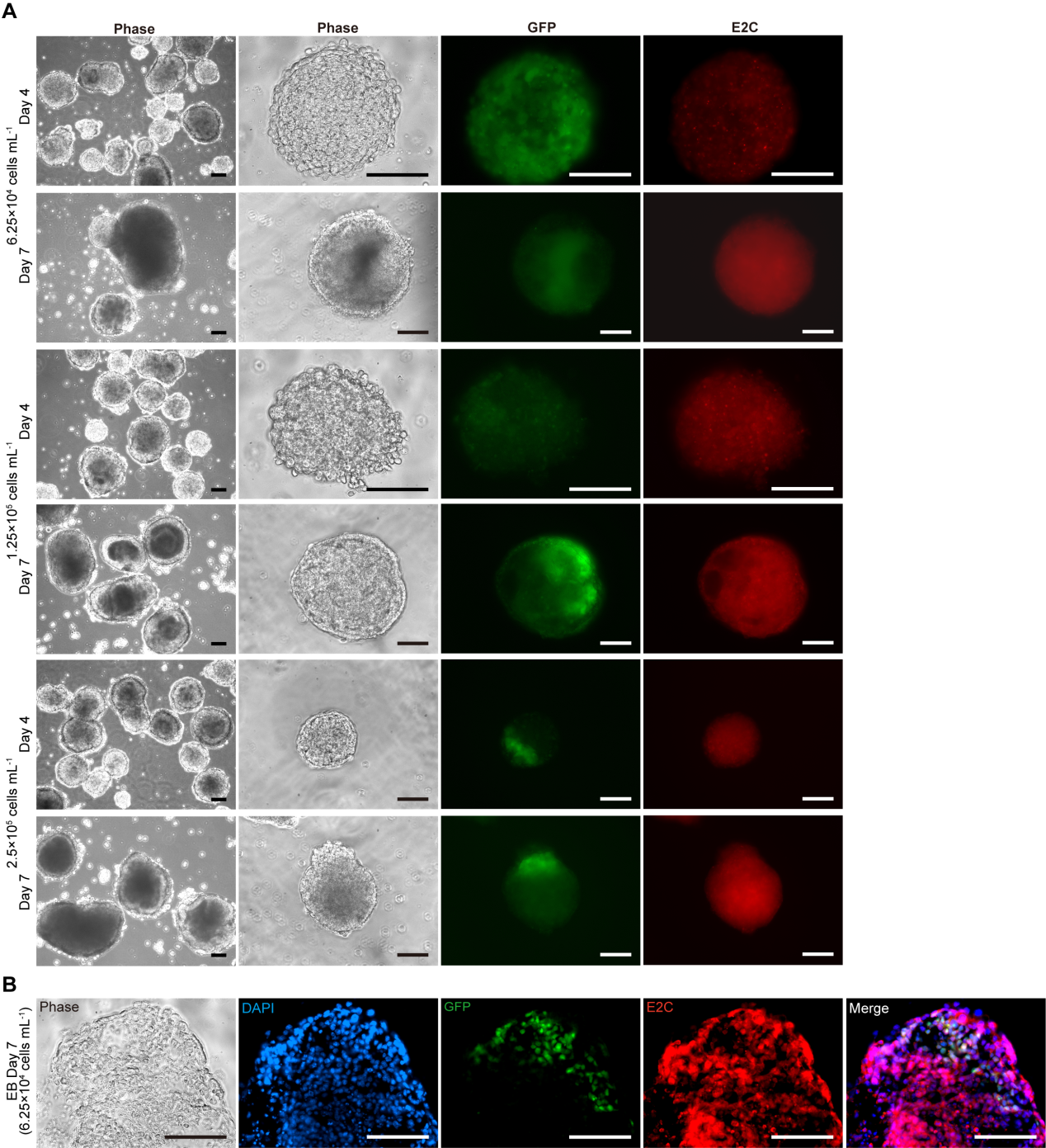 Fig. 1. Representative fluorescence and phase contrast photomicrographs of mesoderm development within EBs derived from Bra-GFP/Rosa26-E2C mESCs at different seeding densities cultured for up to 7 days. (A) EB morphology was examined on days 4 and 7. The majority of EBs derived from mESCs plated at densities of 2.5×105 and 1.25×105 cells mL-1 showed evidence of cavitation, whereas cavitated EBs were less abundant in the lower density culture (6.25×104 cells mL-1). Maximal levels of GFP expression were observed in day 7 EBs derived from the 1.25×105 density cultures. (B) Immunostaining of cryo-sections of day 7 EBs for E2C, counterstained with DAPI. Representative photomicrographs of lower density culture showed that all cells within the EBs derived from the E2C-expressing mESCs stained positively for E2C (red), including the GFP+ (green) mesodermal cells. Data were collected from 3 biological replicates. Scale bars, 100 µm. 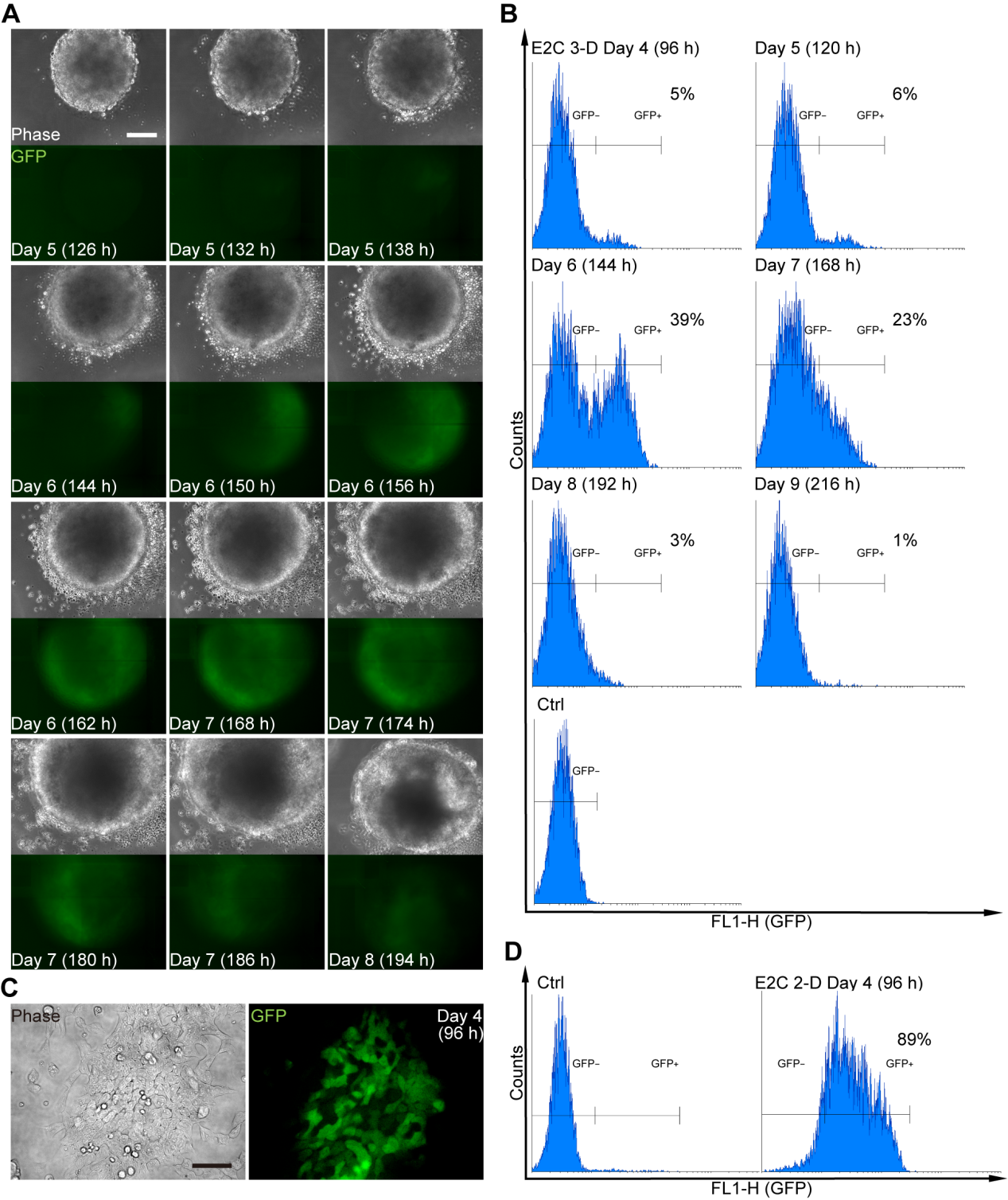 Fig. 2. Timing and extent of GFP expression in Bra-GFP/Rosa26-E2C mESCs following mesodermal differentiation in 3-D and 2-D culture systems. (A) Fluorescence and phase contrast photomicrographs of EBs derived from mESCs seeded at 1.25×105 cells mL-1. EBs were cultured for up to 9 days and imaged in real-time every hour from day 5 to day 8 post plating. (B) Flow cytometry analysis of disaggregated Bra-GFP/Rosa26-E2C EBs at different time points revealed that GFP started to be expressed on day 4, and reached maximum levels on days 6–7. At the peak of expression (day 6), GFP+ cells comprised 39% of the population. (C) Representative fluorescence and phase contrast photomicrographs of mESCs following directed differentiation to mesoderm using a 2-D culture system. Four days following induction, cells no longer formed colonies, appeared differentiated, and the majority expressed GFP. (D) Flow cytometry analysis showed that ~89% of cells expressed GFP under 2-D culture conditions. Undifferentiated Bra-GFP/Rosa26-E2C mESCs sub-cultured in gelatinised dishes in mESC medium for 24 h prior to induction were used as a negative control. Data were collected from at least 2 biological replicates. Scale bars, 200 µm (A) and 100 µm (C).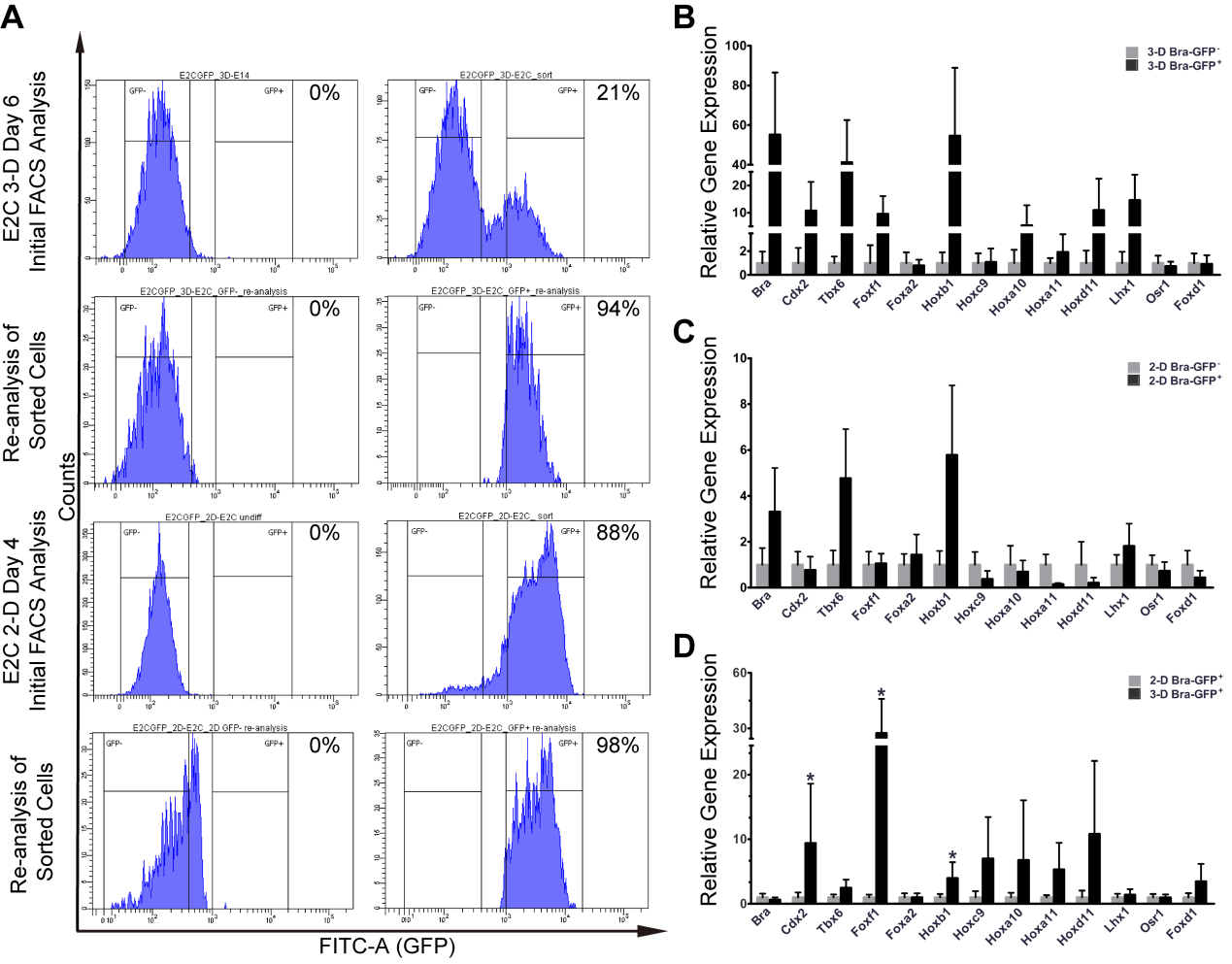 Fig. 3. Isolation and analysis of gene expression profiles of the mesodermal and non-mesodermal populations from Bra-GFP/Rosa26-E2C mESCs cultured in 3-D and 2-D systems. (A) Day-6 EBs or mESCs cultured under 2D differentiating conditions for 4 days were harvested for FACS. Untransfected day-6 E14-Bra-GFP EBs or mESCs maintained undifferentiated in gelatinised dishes in mESC medium for 24 h prior to induction were used as negative controls. Flow cytometry was used to confirm the purity of the populations isolated using FACS. (B) Relative expression levels of mesoderm and early kidney development genes were compared between Bra-GFP+ and Bra-GFP− populations isolated from the 3-D system (n=2 biological replicates), presented as mean±s.e.m. Data were not statistically assessed on significance due to 2 biological replicates however they gave an indication of the difference between Bra-GFP+ and Bra-GFP− populations. (C) Relative expression levels of mesoderm and early kidney development genes were compared between Bra-GFP+ and Bra-GFP− populations isolated from the 2-D system (n=2 biological replicates), presented as mean±s.e.m. Data were not statistically assessed on significance due to 2 biological replicates however they gave an indication of the difference between Bra-GFP+ and Bra-GFP− populations. (D) Relative gene expression levels of mesoderm and early kidney development genes were compared between Bra-GFP+ populations isolated from 3-D system (n=3 biological replicates) and 2-D system (n=3 biological replicates), presented as mean±s.e.m. P<0.05 (asterisks) was considered as statistically significant (t-test).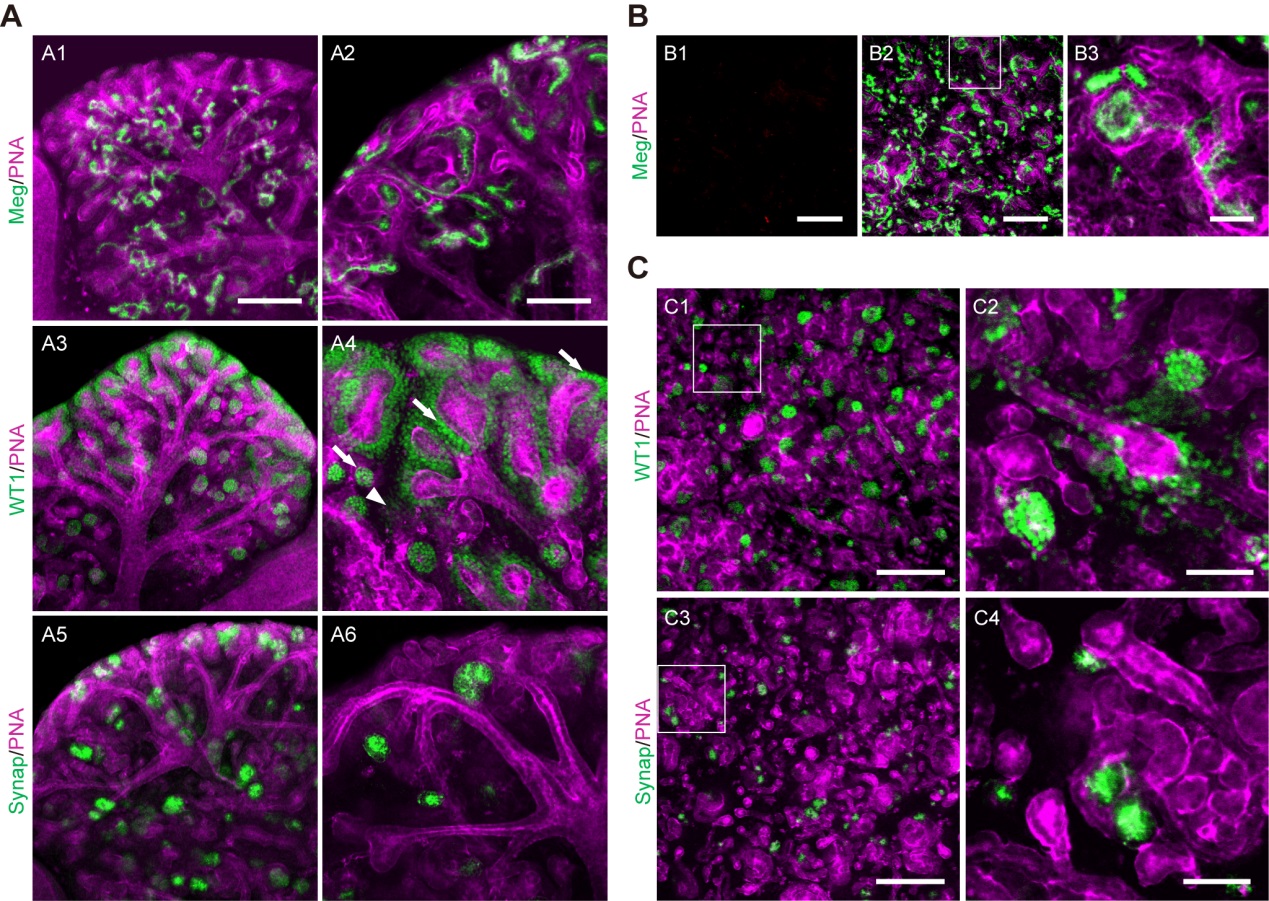 Fig. 4. Development of intact E13.5 mouse embryonic kidney and re-aggregated kidney rudiments cultured ex vivo for 5 days. (A) Representative confocal photomicrographs of intact kidney showed that proximal tubules were positively stained for megalin (Meg, green) and PNA (magenta). Developing glomeruli were immunostained for Wt1 (green) and synaptopodin (Synap, green) positive staining. Arrows point to developing podocytes and arrowheads point to MM. (B) E13.5 mouse embryonic kidneys were dissociated and pelleted as aggregates comprising 2×105 cells for each rudiment. Representative confocal photomicrographs of the re-aggregated rudiments cultured ex vivo at days 0 (B1) and 5 (B2−B3) showed that tubule-like structures formed during the 5-day culture. (C) The re-aggregated rudiments contain tubules and nascent glomerular-like structures that are similar to those of the intact rudiments cultured for 5 days. Boxed regions outlined are enlarged in the magnified image. Data were collected from 3 biological replicates. Scale bars: 200 µm (A1, A3, A5, B1-B2, C1 and C3); 100 µm (A2, A4 and A6); 50 µm (B3, C2 and C4)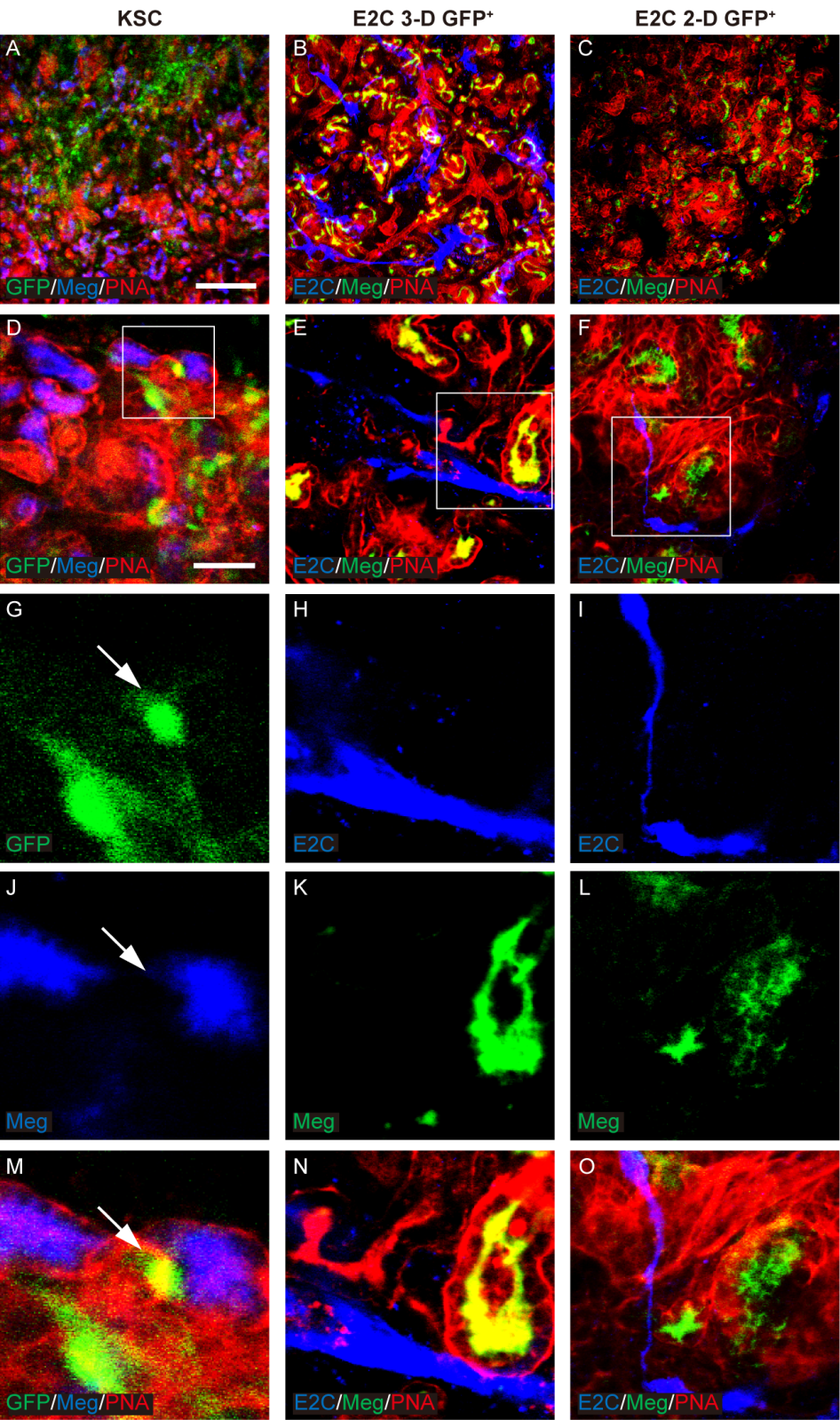 Fig. 5. Potential of Bra-GFP/Rosa26-E2C mESCs isolated from 3-D and 2-D systems to integrate in megalin-expressing renal tubules. Rudiments were cultured ex vivo for 5 days. GFP-KSCs (green) were used as positive controls and showed integration into the tubules of the developing nephrons. Arrows point to the  GFP+ KSCs that had integrated into developing tubules that were dual stained by PNA (red) and megalin (Meg, blue) (G, J and M). In the day-5 chimeric rudiments comprising Bra-GFP+ cells derived from mESC 3-D system, E2C+ Bra-GFP+ cells (blue) appeared to be elongated and formed an interconnected network within the rudiments. They were often found surrounding the tubules but did not integrate into them (B, E, H, K and N). In the day-5 chimeric rudiments comprising Bra-GFP+ cells isolated from mESC 2-D system, fewer Bra-GFP+ cells (blue) were observed, and, unlike those from the 3-D system, most did not appear to be elongated (C, F, I, L and O). Boxed regions outlined are enlarged in the magnified images. Data were collected from 3 biological replicates. Scale bars, 200 µm (A−C) and 50 µm (D−F).    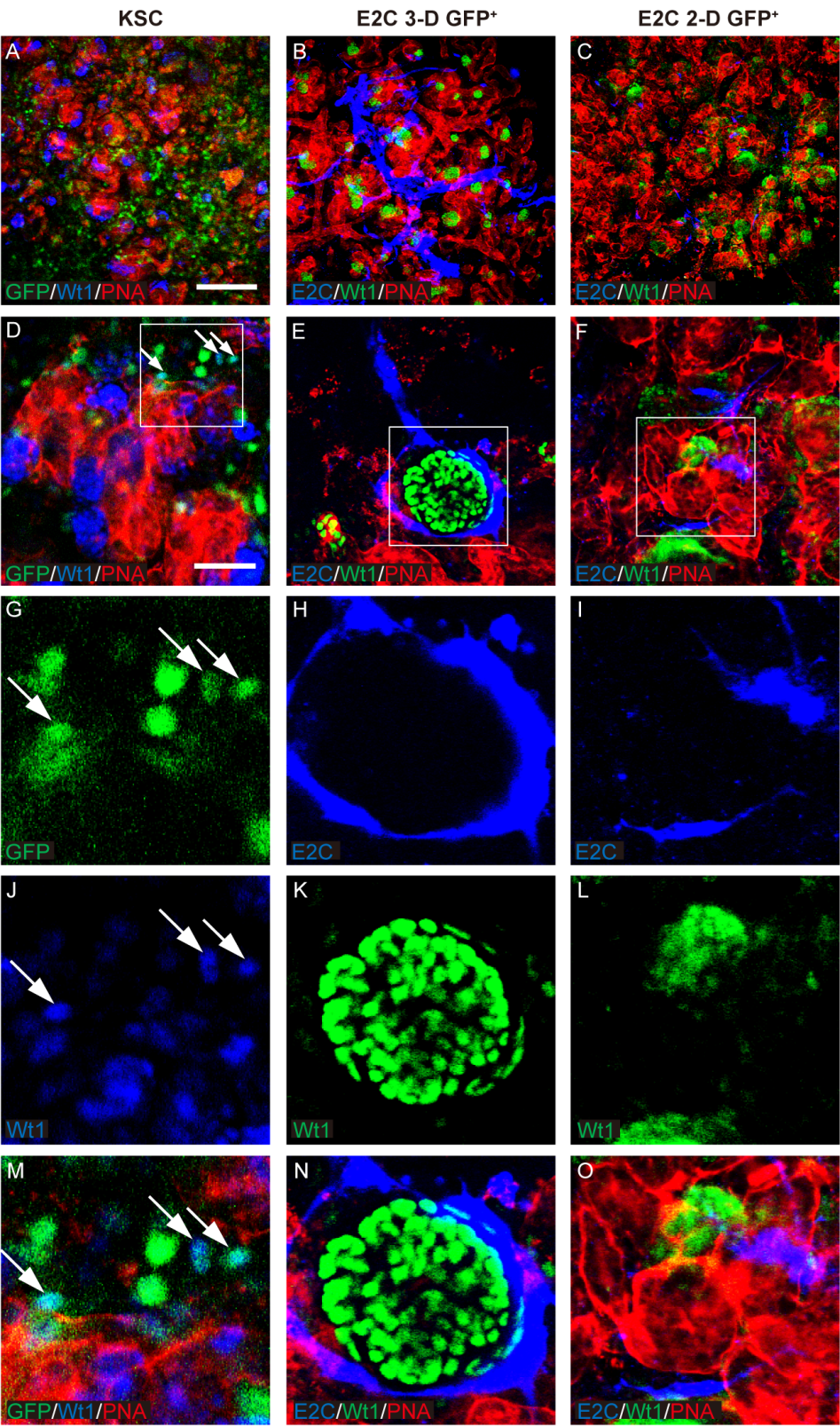 Fig. 6. Potential of Bra-GFP/Rosa26-E2C mESCs isolated from 3-D and 2-D systems to integrate into Wt1-expressing nascent glomeruli. Rudiments were cultured ex vivo for 5 days. Arrows point to the integrated KSCs (positive controls) that were GFP-labelled and dual stained by PNA (red) and Wt1 (blue) (D, G, J and, M). E2C+ Bra-GFP+ cells (blue) in the day-5 chimeric rudiments comprising Bra-GFP+ cells derived from mESC 3-D system were often found surrounding the tubules (red) and glomerular structures (green) but did not integrate into them (B, E, H, K and N). Bra-GFP+ cells isolated from mESC 2-D system also did not appear to integrate into any renal structures (C, F, I, L and O). Boxed regions outlined are enlarged in the magnified images. Data were collected from 3 biological replicates. Scale bars, 200 µm (A−C) and 50 µm (D−F).   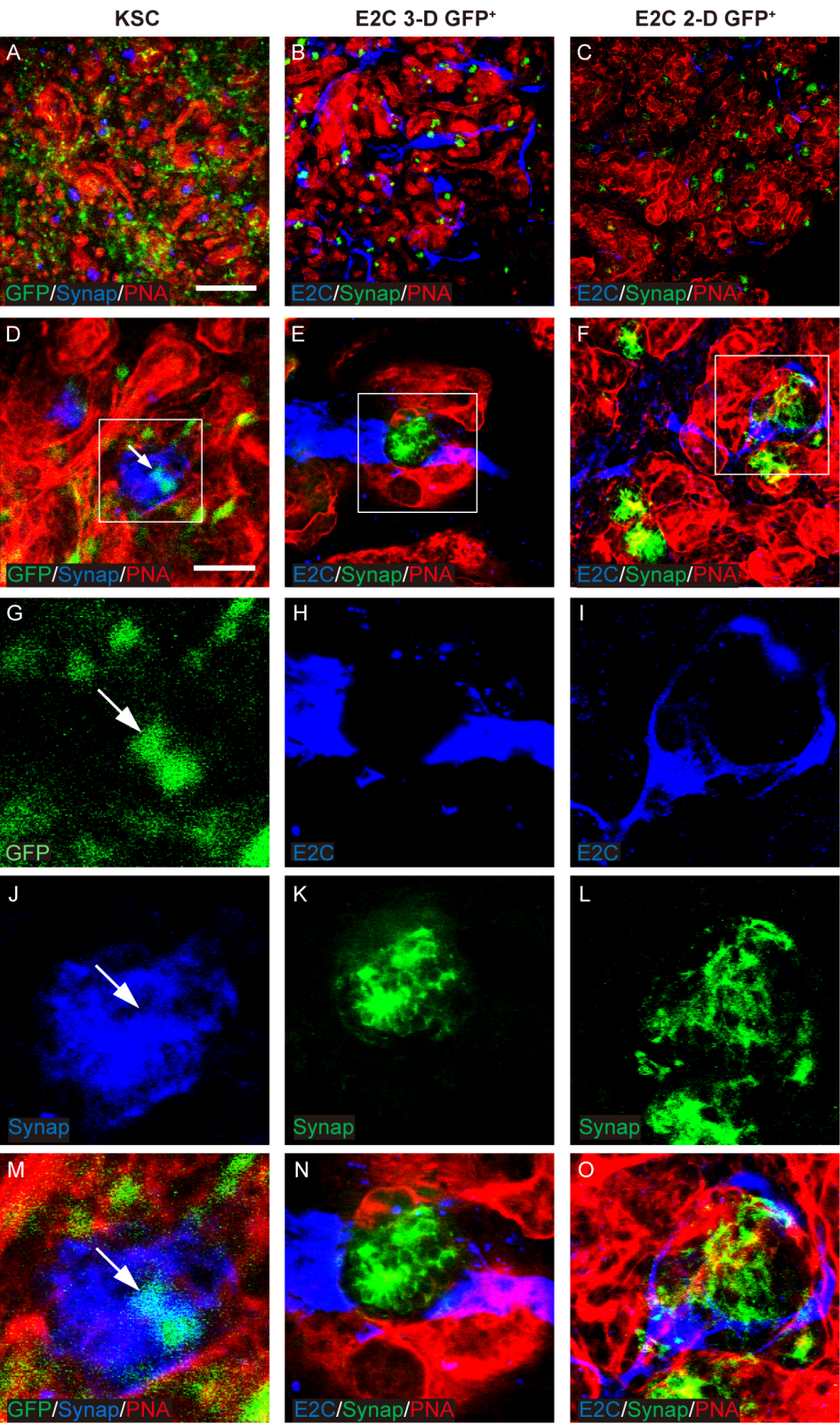 Fig. 7. Potential of Bra-GFP/Rosa26-E2C mESCs isolated from 3-D and 2-D systems to differentiate into synaptopodin-expressing podocytes. Rudiments were cultured ex vivo for 5 days. Arrows point to the integrated KSCs (positive controls) that were GFP-labelled and dual stained with PNA (red) and synaptopodin (Synap, blue) (D, G, J and M). In the day-5 chimeric rudiments comprising Bra-GFP+ cells derived from mESC 3-D system, E2C+ Bra-GFP+ cells (blue) did not generate synaptopodin+ cells (B, E, H, K and N). Bra-GFP+ cells isolated from mESC 2-D system (blue) also failed to generate synaptopodin+ cells (C, F, I, L and O). Boxed regions outlined are enlarged in the magnified images. Data were collected from 3 biological replicates. Scale bars, 200 µm (A−C) and 50 µm (D−F).    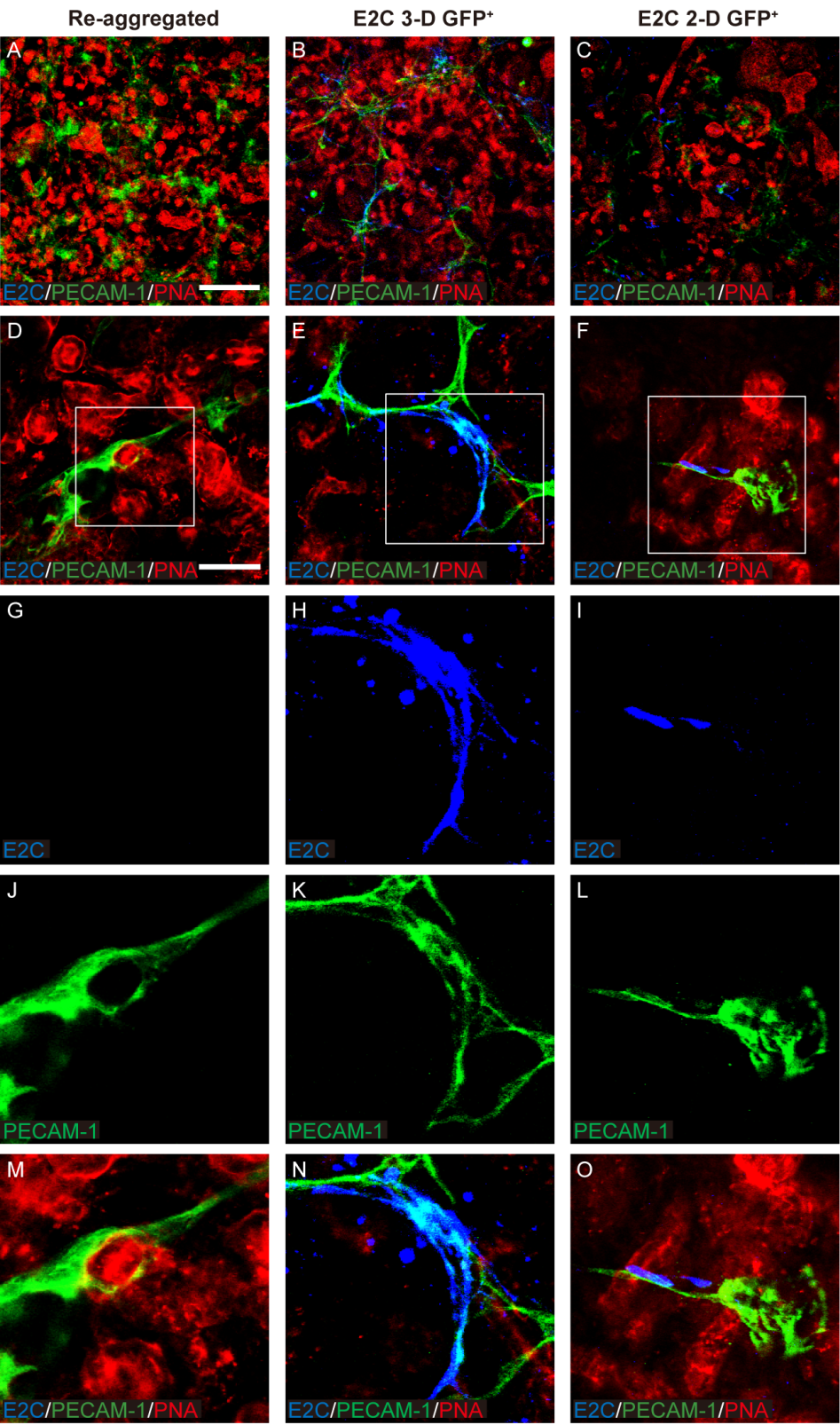 Fig. 8. Confocal photomicrographs showing PECAM-1 immunostaining within day-5 ex vivo mouse embryonic kidney rudiments comprising Bra-GFP+ derived from Bra-GFP/Rosa26-E2C mESCs cultured in 3-D and 2-D systems. Immunostaining for E2C was undertaken to identify the mesodermal cells, and PECAM-1 immunostaining was performed to identify endothelial-like cells. (A, D, G, J, M) Re-aggregated rudiments without exogenous cells; (B, E, H, K, N) Re-aggregated chimeric rudiments containing E2C+ Bra-GFP+ cells isolated from the 3-D culture system; (C, F, I, L, O) Re-aggregated chimeric rudiments containing E2C+ Bra-GFP+ cells isolated from the 2-D culture system. Boxed regions outlined are enlarged in the magnified images. Data were collected from 3 biological replicates. Scale bars, 200 µm (A−C) and 50 µm (D−F).    